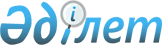 О внесении изменений в приказ Министра внутренних дел Республики Казахстан от 29 ноября 2010 года № 496 "Об утверждении Правил регистрации и рассмотрения ходатайства о присвоении статуса беженца"
					
			Утративший силу
			
			
		
					Приказ Министра внутренних дел Республики Казахстан от 13 декабря 2017 года № 838. Зарегистрирован в Министерстве юстиции Республики Казахстан 16 февраля 2018 года № 16369. Утратил силу приказом Министра труда и социальной защиты населения Республики Казахстан от 7 апреля 2022 года № 118.
      Сноска. Утратил силу приказом Министра труда и социальной защиты населения РК от 07.04.2022 № 118 (вводится в действие по истечении десяти календарных дней после дня его первого официального опубликования).
      Примечание РЦПИ!Порядок введения в действие см. п.4
      ПРИКАЗЫВАЮ:
      1. Внести в приказ Министра внутренних дел Республики Казахстан от 29 ноября 2010 года № 496 "Об утверждении Правил регистрации и рассмотрения ходатайства о присвоении статуса беженца" (зарегистрирован в Реестре государственной регистрации нормативных правовых актов за № 6681, опубликован 12 января 2011 года в газете "Казахстанская правда", № 7-8 (26428-26429), следующие изменения:
       в заголовок вносится изменение на государственном языке, текст на русском языке не меняется;
       в пункт 1 вносится изменение на государственном языке, текст на русском языке не меняется;
      Правила регистрации и рассмотрения ходатайства о присвоении статуса беженца, утвержденные указанным приказом, изложить в новой редакции согласно приложению к настоящему приказу.
      2. Комитету миграционной службы Министерства внутренних дел Республики Казахстан в установленном законодательством Республики Казахстан порядке обеспечить:
      1) государственную регистрацию настоящего приказа в Министерстве юстиции Республики Казахстан;
      2) в течение десяти календарных дней со дня государственной регистрации настоящего приказа направление его копии в бумажном и электронном виде, заверенной гербовой печатью, на казахском и русском языках в Республиканское государственное предприятие на праве хозяйственного ведения "Республиканский центр правовой информации Министерства юстиции Республики Казахстан" для официального опубликования и включения в Эталонный контрольный банк нормативных правовых актов Республики Казахстан;
      3) размещение настоящего приказа на интернет-ресурсе Министерства внутренних дел Республики Казахстан;
      4) в течение десяти рабочих дней после государственной регистрации настоящего приказа в Министерстве юстиции Республики Казахстан представление в Юридический департамент Министерства внутренних дел Республики Казахстан сведений об исполнении мероприятий, предусмотренных подпунктами 1), 2) и 3) пункта 2 настоящего приказа.
      3. Контроль за исполнением настоящего приказа возложить на заместителя министра внутренних дел Республики Казахстан Тургумбаева Е.З. и Комитет миграционной службы (Кабденов М.Т.) Министерства внутренних дел Республики Казахстан.
      4. Настоящий приказ вводится в действие по истечении десяти календарных дней после дня его первого официального опубликования, за исключением пункта 48 Правил, который вводится в действие с 1 января 2021 года.
      "СОГЛАСОВАН"Министр иностранных делРеспублики Казахстан__________К. Абдрахманов10 февраля 2018 года
      "СОГЛАСОВАН"Председатель комитетанациональной безопасностиРеспублики Казахстан_______________К. Масимов8 февраля 2018 года Правила регистрации и рассмотрения ходатайства о присвоении статуса беженца Глава 1. Общие положения
      1. Настоящие Правила регистрации и рассмотрения ходатайства о присвоении статуса беженца (далее - Правила) разработаны в соответствии с подпунктом 7) статьи 6 Закона Республики Казахстан от 4 декабря 2009 года "О беженцах" (далее - Закон) и определяют порядок регистрации и рассмотрения ходатайства о присвоении статуса беженца.
      2. В настоящих Правилах используются следующие понятия:
      1) ходатайство - письменное обращение лица, ищущего убежище лично или через уполномоченного на то представителя, о присвоении статуса беженца по месту своего пребывания в уполномоченный орган;
      2) лицо, ищущее убежище (далее – лицо) - иностранец или лицо без гражданства, изъявившее желание обратиться за убежищем в Республике Казахстан до принятия уполномоченным органом окончательного решения по их ходатайству о присвоении статуса беженца;
      3) свидетельство лица, ищущего убежище (далее - свидетельство) - документ, выдаваемый уполномоченным органом, подтверждающий регистрацию ходатайства о присвоении статуса беженца;
      4) члены семьи лица, ищущего убежище – супруг(а), их несовершеннолетние дети и другие лица, находящиеся на его (ее) иждивении;
      5) беженец - иностранец, который в силу обоснованных опасений стать жертвой преследований по признаку расы, национальности, вероисповедания, гражданства, принадлежности к определенной социальной группе или политическим убеждениям находится вне страны своей гражданской принадлежности и не может пользоваться защитой своей страны или не желает пользоваться такой защитой вследствие таких опасений, или лицо без гражданства, находящиеся вне страны своего постоянного места жительства или гражданской принадлежности, которые не могут или не желают вернуться в нее вследствие этих опасений;
      6) уполномоченный орган - государственный орган, осуществляющий руководство в сфере регулирования отношений по вопросам беженцев. Глава 2. Порядок регистрации ходатайства о присвоении статуса беженца
      3. Лицо в течение пяти календарных дней по прибытии в Республику Казахстан или с момента, когда оно, находясь на территории Республики Казахстан, узнало о возникновении обстоятельств стать жертвой преследований по признаку расы, национальности, вероисповедания, гражданства, принадлежности к определенной социальной группе или политическим убеждениям, обращается лично или через уполномоченного на то представителя с письменным ходатайством о присвоении статуса беженца по месту своего пребывания в Управление миграционной службы Департамента внутренних дел (далее - УМС ДВД).
      4. Ходатайство о присвоении статуса беженца оформляется по форме, согласно приложению 1 к настоящим Правилам (далее – ходатайство). К ходатайству прилагаются документы, удостоверяющие или подтверждающие личность лица, ищущего убежище.
      5. Если лицо заявило об отсутствии у него документов, удостоверяющих личность, сведения о нем записываются с его слов и с ним проводится собеседование в течение одного рабочего дня.
      6. Прием ходатайства производится УМС ДВД по месту пребывания лица, ищущего убежище на территории Республики Казахстан, в день его обращения.
      В случае невозможности представления переводчика в день обращения лица, членов семьи, прибывших с ним, либо отсутствия у них документов, удостоверяющих личность, дата и время приема ходатайства о признании беженцем согласовываются с лицом, в том числе по телефону.
      7. Ходатайство, поданное лицом лично в УМС ДВД регистрируется в Журнале регистрации лиц, ищущих убежище по форме, согласно приложению 2 к настоящим Правилам.
      8. При пересечении Государственной границы Республики Казахстан лицо подает письменное ходатайство в пункт миграционного контроля, а в случае отсутствия такого пункта – в подразделение Пограничной службы Комитета национальной безопасности Республики Казахстан.
      При отсутствии пункта пропуска через Государственную границу Республики Казахстан лицо в случае вынужденного незаконного пересечения Государственной границы Республики Казахстан должно в течение суток обратиться в УМС ДВД.
      Ходатайство, поступившее в УМС ДВД из пограничной службы Комитета национальной безопасности Республики Казахстан (далее - КНБ РК), регистрируется УМС ДВД в течение одного рабочего дня, следующего за днем поступления ходатайства, в Журнале регистрации лиц, ищущих убежище, и передается на рассмотрение уполномоченному сотруднику УМС ДВД в тот же день.
      9. Если лицо еще не прибыло на территорию Республики Казахстан, оно обращается лично или через уполномоченного на то представителя с письменным ходатайством в дипломатическое представительство или консульское учреждение Республики Казахстан.
      Дипломатическое представительство или консульское учреждение Республики Казахстан по дипломатическим каналам передает ходатайство о присвоении статуса беженца в УМС ДВД на рассмотрение.
      При наличии обстоятельств непреодолимой силы, которые не поддаются контролю лица и делают невозможным его своевременное обращение с ходатайством (землетрясение, штормы, наводнения, война, массовые беспорядки и т.д.), срок обращения продлевается на период, равный действию непреодолимой силы.
      10. Ходатайство заполняется на государственном или русском языках и подписывается лицом и переводчиком (в случае участия переводчика). Если лицо не может самостоятельно заполнить ходатайство на государственном или русском языке либо неграмотно, то ходатайство заполняется с участием переводчика и сотрудника УМС ДВД.
      11. Ходатайство принимается от каждого члена семьи лица, достигшего возраста восемнадцати лет.
      Сведения о членах семьи, не достигших восемнадцати лет и прибывших в составе семьи лица, ищущего убежище, заносятся в ходатайство одного из родителей на основе документов о рождении, а при отсутствии родителей - в ходатайство их законных представителей либо в ходатайство одного из членов их семьи, достигшего восемнадцатилетнего возраста и добровольно взявшего на себя обязательство обеспечить содержание и воспитание членов семьи, не достигших возраста восемнадцати лет. Указанное обязательство составляется в письменном виде в произвольной форме и приобщается к материалам личного дела. Материалы по ходатайствам членов одной семьи оформляются в одно личное дело.
      12. Сотрудник УМС ДВД при приеме ходатайства ознакамливает лицо с его правами и обязанностям, предусмотренными Законом. 
      13. Прибывшие отдельно в Республику Казахстан члены семьи лица ходатайство которого зарегистрировано, в случае отсутствия у них оснований для признания их беженцами, при подаче ходатайства с целью воссоединения семьи предоставляют документальные доказательства, подтверждающие наличие семейных отношений, а также заявление в произвольной форме лица, находящегося в Республике Казахстан о согласии принять членов своей семьи. Глава 3. Порядок рассмотрения ходатайства о присвоении статуса беженца
      14. Процедура рассмотрения ходатайства проводится после приема ходатайства и включает в себя:
      проведение анкетирования лица, ищущего убежище, с оформлением карточки учета лица, ищущего убежище (далее - карточка учета) по форме, согласно приложению 3 к настоящим Правилам;
      проверку лица, ищущего убежище, по учету автоматизированной системы учета иностранных граждан и лиц без гражданства, ходатайствующих о признании беженцами и признанных беженцами в Республике Казахстан (далее - банк данных);
      сведения о наличии либо отсутствии судимости в подразделении Комитета по правовой статистике и специальным учетам Генеральной прокуратуры;
      проверку по всем учетам органов внутренних дел Республики Казахстан; проведение индивидуального собеседования с иностранцем, лицом без гражданства с оформлением опросного листа по форме, согласно приложению 4 к настоящим Правилам;
      выдачу свидетельства лица, ищущего убежище в Республике Казахстан, по форме, утвержденной приказом Министра внутренних дел Республики Казахстан от 9 июня 2014 года № 328 "Об утверждении образца свидетельства лица, ищущего убежище" (зарегистрированный в Реестре государственной регистрации нормативных правовых актов № 9592).
      Сведения о членах семьи, не достигших восемнадцати лет, заносятся в свидетельство лица, ищущего убежище, одного из родителей или законных представителей.
      Лицу, ищущему убежище, не достигшему восемнадцати лет и прибывшему на территорию Республики Казахстан без родителей или законных представителей, выдается свидетельство лица, ищущего убежище.
      Свидетельство лица, ищущего убежище, подтверждает законность пребывания на территории Республики Казахстан иностранца, лица без гражданства, ходатайствующего о признании беженцем.
      Свидетельство выдается иностранцам, лицам без гражданства, достигшим возраста шестнадцати лет, сроком на три месяца, подписывается руководителем УМС ДВД и заверяется печатью.
      В случае продления срока рассмотрения ходатайства вместо свидетельства лица, ищущего убежище, срок действия которого истек, выдается новое свидетельство сроком на три месяца.
      При этом общий срок рассмотрения ходатайства не превышает одного года.
      15. Карточка учета хранится в личном деле лица, ищущего убежище. В последующем в карточке учета (на бумажном носителе) уполномоченный сотрудник УМС ДВД делает отметки о всех решениях, принимаемых в отношении данного иностранца, лица без гражданства, и информирует об этом Комитет миграционной службы Министерства внутренних дел Республики Казахстан (далее - КМС).
      16. Сотруднику УМС ДВД, осуществляющему с иностранцем, лицом без гражданства собеседование, предъявляются для рассмотрения подлинные документы и материалы, указанные в пункте 4 настоящих Правил.
      При этом снимаются копии паспорта или других документов, удостоверяющих личность иностранца, лица без гражданства.
      Другие представленные или изъятые документы и материалы, подтверждающие обоснованность ходатайства, прилагаются к ходатайству иностранца, лица без гражданства в подлиннике.
      17. При подготовке к проведению собеседования сотрудник УМС ДВД:
      изучает ходатайство иностранца, лица без гражданства, а также представленные им документы и материалы, подтверждающие обоснованность подачи ходатайства;
      осуществляет сбор и изучение информации о государстве гражданской принадлежности либо прежнего местожительства лица, подавшего ходатайство.
      Информация включает в себя сведения о политической, социально-экономической ситуации, паспортно-визовом режиме, соблюдении основных прав человека, о культуре и религии, истории и географическом расположении, категориях лиц, для которых существует опасность преследования;
      устанавливает обстоятельства, которые нуждаются в подтверждении обоснованности подачи ходатайства о присвоении статуса беженца (в силу обоснованных опасений стать жертвой преследований по признаку расы, национальности, вероисповедания, гражданства, принадлежности к определенной социальной группе или политическим убеждениям нахождение вне страны своей гражданской принадлежности и отсутствие возможности пользоваться защитой своей страны или не желание пользоваться такой защитой вследствие таких опасений).
      18. Собеседование проводится в изолированном помещении без допуска посторонних лиц. Если заявитель не владеет государственным или русским языком, а сотрудник, проводящий собеседование, не владеет языком заявителя, приглашается переводчик.
      Собеседование с несовершеннолетними проводится в присутствии их опекуна или попечителя.
      Собеседование с лицами, опасения которых стать жертвами преследований связаны с угрозой либо фактами сексуального насилия, пытками, гендерным фактором, другими мотивами, требующими создания атмосферы доверительного общения, проводится по возможности лицами одного пола с заявителем.
      19. Перед началом собеседования сотрудник УМС ДВД представляется, разъясняет заявителю его права и обязанности, в том числе обязанность проживать по заявленному адресу, процедуру признания его беженцем, а также удостоверяется, доверяет ли он переводчику.
      Заявитель информируется о том, что сведения, полученные в результате собеседования, разглашению не подлежат и не будут переданы властям государства гражданской принадлежности или прежнего местожительства заявителя либо посторонним лицам без его согласия.
      Сотрудник УМС ДВД предупреждает заявителя о необходимости дачи достоверной информации на задаваемые вопросы, о последствиях, которые наступают для него в случае сообщения им ложных сведений либо предъявления подложных документов.
      Сведения и факты, представленные им после проведения собеседования и противоречащие им, не учитываются, за исключением сведений и фактов, которые имеют документальное подтверждение.
      20. При проведении собеседования сотрудник УМС ДВД задает вопросы из перечня вопросов, задаваемых иностранцу, лицу без гражданства при собеседовании, утвержденных согласно приложению 5 к настоящим Правилам. Вопросы задаются лицу в любой очередности. В обязательном порядке задаются вопросы из основного перечня. Исходя из характера ответа могут задаваться дополнительные вопросы.
      Ответы фиксируются дословно от лица-заявителя в той форме, в которой они были даны, в том числе такие ответы, как "Не знаю", "Не помню" и тому подобное.
      По ходу собеседования ответы заявителя сравниваются с имеющейся информацией о государстве его гражданской принадлежности или прежнего местожительства.
      21. Сотрудник УМС ДВД, проводящий собеседование, предлагает лицу, подавшему ходатайство, представить в случае наличия дополнительные доказательства, подтверждающие обоснованность подачи ходатайства, а также достоверность своих ответов.
      22. В ходе собеседования заявитель излагает сведения о себе и своем прошлом, своих близких родственниках, факты и причины, послужившие основанием для обращения с ходатайством о признании беженцем.
      Подтверждением опасений стать жертвой преследования служат документы официальных органов власти, в том числе суда, полиции, прокуратуры, государственной безопасности о привлечении к ответственности в государстве его гражданской принадлежности или прежнего обычного местожительства, а также информация средств массовой информации.
      При собеседовании выясняется мнение заявителя о наличии обстоятельств, препятствующих его высылке в государство гражданской принадлежности или прежнего местожительства.
      23. При рассмотрении ходатайства с целью воссоединения семьи заявитель представляет документальные доказательства, подтверждающие наличие семейных отношений.
      Собеседования с заявителем и с иностранцем, к которому прибыл заявитель с целью воссоединения семьи, проводятся раздельно для определения подлинности представленных доказательств либо их получения.
      24. По окончании собеседования сотрудник УМС ДВД, проводящий собеседование, удостоверяется у лица, подавшего ходатайство, имеется ли у него дополнительная информация, предлагает дать пояснения по имеющимся несоответствиям или неточностям в его показаниях, а также предупреждает о возможности проведения дополнительного собеседования.
      25. Опросный лист с изложением событий и основных фактов, дат, имен, названий мест, в которых происходили излагаемые события, оформляется во время проведения собеседования или сразу после его завершения.
      26. После оформления опросного листа сотрудник УМС ДВД знакомит заявителя с его содержанием лично либо через переводчика. Выявленные в записях неточности подлежат исправлению. Оформленный опросный лист подписывается переводчиком (если собеседование проводилось с участием переводчика), представителем органов опеки и попечительства, опекуном или попечителем (в случае их присутствия), сотрудником УМС ДВД и заявителем, который подписывает каждый лист опросного листа.
      27. После проведения собеседования и опросного листа заявителю выдается свидетельство лица, ищущего убежище, а также направление на обязательное медицинское освидетельствование согласно приложению 6 к настоящим Правилам.
      Иностранцу разъясняется порядок прохождения медицинского освидетельствования, последствия отказа от его прохождения, а также неявки после его прохождения в УМС ДВД для проведения дальнейшей процедуры признания беженцем.
      28. После прохождения обязательного медицинского освидетельствования заявитель лично представляет в УМС ДВД справку, подтверждающую прохождение медицинского освидетельствования.
      29. В случае, если срок прохождения обязательного медицинского освидетельствования истек, а также в случае, если лицо не явилось в УМС ДВД для проведения собеседования (дополнительного или дальнейшей процедуры признания беженцем, УМС ДВД направляет по указанному лицом адресу проживания заказное письмо с уведомлением о вручении (далее - письменное уведомление) с приглашением явиться в УМС ДВД для объяснения причин неявки.
      30. Если лицо в течение месяца со дня его письменного уведомления не явилось в УМС ДВД, принимается решение о приостановлении рассмотрения ходатайства. Одновременно иностранцу, лицу без гражданства в том же порядке направляется повторное письменное уведомление. В случае неявки лица в УМС ДВД в течение месяца со дня повторного письменного уведомления рассмотрение ходатайства прекращается, о чем лицу по указанному им адресу проживания направляется уведомление.
      В случаях приостановления, прекращения и возобновления рассмотрения ходатайства об этом сообщается в КМС в течение трех рабочих дней со дня принятия такого решения.
      31. После завершения собеседования УМС ДВД:
      осуществляет проверку изложенных фактов, в том числе уточняет цели и мотивы прибытия лица в Республику Казахстан;
      организует в случае необходимости проверку подлинности представленных документов и достоверности полученных сведений;
      проводит с лицом в случае необходимости дополнительное собеседование для проверки достоверности представленной информации, устранения неточностей или противоречий в материалах;
      направляет запросы в государственные органы Республики Казахстан, организации (учреждения) для подтверждения сведений и фактов, представленных лицом, и получения дополнительной информации о лице;
      направляет запрос в органы национальной безопасности с приложением ксерокопии карточки учета;
      приглашает свидетелей (при наличии), в случае необходимости подтверждения сведений, представленных лицом;
      проводит анализ представленных лицом документов и материалов, информации государственных органов, организаций (учреждений), оценивает результаты анкетирования иностранца и собеседования.
      По результатам рассмотрения ходатайства руководитель УМС ДВД принимает решение о предоставлении либо отказе в предоставлении статуса беженца.
      32. Решение УМС ДВД состоит из общей, мотивировочной и заключительной части.
      В общей части указываются сведения:
      о лице: фамилия, имя (имена), отчество (согласно документу, удостоверяющему личность), гражданство (при наличии), дата и место рождения, вероисповедание, семейное положение, образование, состав семьи;
      о близких родственниках заявителя с указанием их местожительства;
      о трудовой, политической или общественной деятельности заявителя, обстоятельствах его выезда из государства гражданской принадлежности или прежнего местожительства, маршруте следования и прибытии в Республику Казахстан;
      иные сведения, касающиеся лица, его жизни до прибытия в Республику Казахстан.
      В мотивировочной части дается оценка обоснованности ходатайства лица.
      Если сотрудник УМС ДВД установил, что основания для признания лица беженцем отсутствуют, в мотивировочной части излагается обоснование отказа в признании беженцем.
      Если иностранец является гражданином нескольких государств, изучается вопрос о возможности обращения за защитой в одно из государств, гражданином которого лицо является. Только при условии, что иностранец не может прибегнуть к защите хотя бы одного из государств своего гражданства, ему при наличии оснований предоставляется статус беженца.
      В заключительной части указывается вывод о предоставлении либо отказе в предоставлении статуса беженца. В случае отказа в предоставлении статуса беженца указывается ссылка на соответствующую статью Закона.
      33. Основанием для отказа лицу в присвоении статуса беженца являются следующие обстоятельства:
      1) отсутствие обоснованных опасений, что лицо может стать жертвой преследований по признаку расы, национальности, вероисповедания, гражданства, принадлежности к определенной социальной группе или политическим убеждениям;
      2) если лицо отказывается сообщать либо сообщает заведомо ложные сведения о себе и об обстоятельствах прибытия на территорию Республики Казахстан, а также предъявляет фальшивые документы;
      3) наличие у лица гражданства третьего государства, защитой которого оно может воспользоваться;
      4) если лицо прибыло непосредственно с территории безопасной третьей страны;
      5) если в отношении данного лица имеются веские основания предполагать, что оно участвует либо участвовало в деятельности террористических, экстремистских, а также запрещенных религиозных организациях, функционирующих в стране гражданской принадлежности либо в стране, откуда оно прибыло;
      6) если в отношении данного лица имеются веские основания предполагать, что оно совершило преступление против мира, военное преступление или преступление против человечества в определении, данном этим деяниям в международных актах, заключенных в целях принятия мер в отношении подобных преступлений;
      7) если в отношении данного лица имеются веские основания предполагать, что оно совершило тяжкое преступление не политического характера за пределами Республики Казахстан до прибытия на ее территорию;
      8) если в отношении данного лица имеются веские основания предполагать, что оно виновно в совершении деяний, противоречащих целям и принципам Организации Объединенных Наций и международных организаций, членами которых является Казахстан;
      9) если данное лицо пользуется защитой либо помощью органов или учреждений Организации Объединенных Наций, кроме Управления Верховного комиссара Организации Объединенных Наций по делам беженцев.
      34. Ходатайство несовершеннолетнего иностранца рассматривается в УМС ДВД в первоочередном порядке.
      35. Если лицо в период рассмотрения ходатайства заявит о намерении выехать за пределы Республики Казахстан, ему разъясняется его право на подачу заявления о прекращении рассмотрения ходатайства.
      36. В случае подачи лицом заявления о прекращении рассмотрения ходатайства УМС ДВД незамедлительно принимает соответствующее решение. После принятия решения о прекращении рассмотрения ходатайства УМС ДВД изымает у иностранца, лица без гражданства свидетельство лица, ищущего убежище, и осуществляет контроль за выездом лица за пределы Республики Казахстан.
      37. В месячный срок после прекращения рассмотрения ходатайства УМС ДВД уведомляет КМС об убытии лица.
      38. Если в период рассмотрения ходатайства в отношении лица возбуждено уголовное дело за совершение преступления на территории Республики Казахстан, рассмотрение ходатайства приостанавливается по представлению органов уголовного преследования. Указанное представление с указанием причин возбуждения уголовного дела направляется в УМС ДВД, рассматривающее ходатайство. На основании представления УМС ДВД приостанавливает рассмотрение ходатайства, о чем незамедлительно информирует КМС.
      39. Если лицо признано судом невиновным или осуждено к наказанию без лишения свободы, орган уголовного преследования, внесший представление о приостановлении рассмотрения ходатайства, информирует об этом УМС ДВД.
      40. В случае вступления в силу обвинительного приговора суда в отношении лица за совершение тяжкого или особо тяжкого преступления, в предоставлении статуса беженца такому лицу отказывается.
      41. В случае рождения у лица, ходатайствующего о признании беженцем, детей либо смерти одного из членов семьи в период проведения процедуры признания беженцем лицо незамедлительно информирует об этом в УМС ДВД для внесения изменений и дополнений в ходатайство.
      При этом лицо подает в УМС ДВД, в котором он состоит на учете, заявление о признании ребенка беженцем. К заявлению прилагаются свидетельство о рождении ребенка, а также, если один из родителей не является беженцем в Республике Казахстан и не является гражданином Республики Казахстан, соответствующее заявление от этого родителя.
      42. УМС ДВД принимает решение по такому заявлению в первоочередном порядке.
      43. УМС ДВД при личной явке информирует иностранца о принятом решении по его ходатайству и изымает у иностранца, лица без гражданства свидетельство лица, ищущего убежище, которое приобщается к личному делу.
      44. УМС ДВД иностранцу, лицу без гражданства, признанному беженцем, выдает удостоверение беженца с отметкой о постановке на учет, разъясняет его права и обязанности.
      45. Удостоверение беженца подтверждает статус беженца и удостоверяет личность иностранца, лица без гражданства, признанного беженцем.
      46. Иностранцу, лицу без гражданства, получившему отказ в признании беженцем, разъясняется порядок обжалования решения УМС ДВД, его права и обязанности.
      47. Если лицо в течение трех месяцев после отправления ему письменного уведомления о признании его беженцем не явилось в УМС ДВД за получением удостоверения беженца, УМС ДВД готовит представление об аннулировании решения о признании иностранца беженцем, которое направляет в КМС.
      УМС ДВД аннулирует свое решение о признании иностранца беженцем и принимает решение о прекращении рассмотрения ходатайства.
      48. УМС ДВД до выдачи удостоверения беженца дактилоскопирует иностранца, лицо без гражданства, признанного беженцем.
      49. При перемене беженцем места проживания материалы его дела пересылаются в УМС ДВД по новому месту проживания беженца.
                                           кому ________________________________                                                 (должность, фамилия и инициалы                                                        руководителя УМС ДВД)                                           от __________________________________                                                       (фамилия, имя, отчество)                                            гражданина (-ки) ____________________                                           _____________________________________                                                             (какого государства)                                           постоянное место жительство _________                                           _____________________________________                                           временно проживающего (-ей) _________                                           _____________________________________                                                                         (адрес)                                           в составе семьи _____________ человек
                         Ходатайство о присвоении статуса беженца       Прошу присвоить мне и членам моей семьи статус беженцев вРеспублике Казахстан.       Вынужден (-а) покинуть место своего жительства по причине:       __________________________________________________________________       __________________________________________________________________       __________________________________________________________________       __________________________________________________________________       __________________________________________________________________       Дата и место рождения ____________________________________________       Гражданство (страна прежнего постоянного места жительства) _______       __________________________________________________________________       Национальность (этническая принадлежность) _______________________       Языки, которыми владею ___________________________________________       Дата прибытия в Республику Казахстан _____________________________       Прибыл законно (незаконно) _______________________________________       Документы, удостоверяющие личность или документы, подтверждающие личность       лица, ищущего убежище ___________________________________       ________________________________________________________________________       (наименование, серия, номер, когда и кем выдан)       Вместе со мной прибыли члены моей семьи:
      Обращался ли ранее с ходатайством о присвоении статуса беженца в       Республике Казахстан? ______________________________________________       Если да, указать орган _____________________________________________       ____________________________________________________________________       _________________________       ___________________________________________       (дата обращения)                         (подпись лица, ищущего убежище)       Сотрудник УМС ДВД,       принявшего ходатайство __________ ____________ __________                               (подпись) (Ф.И.О.)             (дата)       Решение о регистрации ходатайства:       Зарегистрировано ____________________________________________________                         (дата, номер регистрации, подпись сотрудника)
      --------------
      |Фотография     |       |лица, ищущего|       |убежище           |
      --------------
                               Карточка учета лица, ищущего убежище
      1. Фамилия, имя, отчество (при его наличии) _________________________       2. Число, месяц и год рождения ______________________________________       3. Место рождения ___________________________________________________       4. Гражданство ______________________________________________________       5. Национальность ___________________________________________________       6. Документы, удостоверяющие личность или документы, подтверждающие       личность лица, ищущего убежище ______________________________________       _____________________________________________________________________       _____________________________________________________________________                   (наименование, серия, номер, когда и кем выдан)       7. Семейное положение ___________________       8. Состав семьи _________________ человек       9. Сведения о членах семьи, прибывших с лицом, ищущим убежище:
      10. Место жительства в Республике Казахстан и номер телефона ________________       __________________________________________________________________       11. Все ли члены семьи проживают по указанному адресу. Если "нет",       указать, кто из членов семьи и по какому адресу проживают ____________________       ________________________________________________________________________       ________________________________________________________________________       12. Обращался ли ранее с ходатайством о присвоении статуса беженца       (где и когда)       _______________________________________________________________________       _______________________________________________________________________       13. Маршрут следования __________________________________________________       ________________________________________________________________________       14. Владение языками _____________________________________________________       15. Наличие инвалидности, в том числе у членов семьи - (да/нет).       Если "да", то указать, кто и какой группы ____________________________________       ________________________________________________________________________       16. Служба в армии, время и место службы, воинское звание ___________________       _______________________________________________________________________       17. Привлекалось ли лицо, ищущее убежище, или кто-либо из членов семьи,       прибывших с лицом, ищущим убежище, к уголовной ответственности       _____ (да/нет). Если "да", указать кто, когда, по приговору какого суда и на какой       срок __________________________________________________________________       ______________________________________________________________________       18. Страна и адрес прежнего постоянного жительства _______________________       _____________________________________________________________________       19. Дата и причины выбытия из страны проживания ________________________       ______________________________________________________________________       ______________________________________________________________________       ______________________________________________________________________       20. Наличие родственников в Республике Казахстан - (да/нет). Если "да", указать       степень родства и место их проживания ____________________________________       _______________________________________________________________________       21. Место предполагаемого поселения (указать город, область, район, населенный       пункт) ________________________________________________________________       _______________________________________________________________________       22. Образование, профессии, в том числе и у членов семьи _____________________       ________________________________________________________________________       ________________________________________________________________________       23. Членство в партиях, организациях, группировках __________________________       24. Бывал ли ранее в Республике Казахстан ____ (да/нет). Если "да",       указать дату и цель приезда _______________________________________________       25. Дополнительные сведения ______________________________________________       _________________________________________________________________________       _________________________________________________________________________       26. Дата приема и наименование органа, принявшего ходатайство ________________       27. Дата поступления ходатайства в УМС ДВД ________________________________       28. Дата проведения собеседования __________________________________________       29. Дата регистрации ходатайства ___________________________________________       30. Свидетельство лица, ищущего убежище: регистрационный № ________________       от ___ _________ 20__ г.       Дача выдачи ___ ____________ 20__ г. Срок действия __________________________       Свидетельство лица, ищущего убежище получил (а) ____________________________                                                             (подпись, дата)       Срок действия свидетельства лица, ищущего убежище продлен до ________________       _____________________________________________ ____________ ____________       (должность сотрудника, составившего карточку)       (Ф.И.О.)       (дата)
      _______________________________________________________________________                                     (наименование УМС ДВД)                                Опросный лист                   1. Сведения о лице, ищущем убежище       1. Фамилия, имя, отчество (при его наличии)__________________________________       ________________________________________________________________________       2. Пол _____________________       3. Дата рождения ___________________________________       4. Гражданство (страна прежнего постоянного проживания) ________________       _________________________________________________________________________       5. Дата обращения с ходатайством ___________________________________________                   2. Результаты опроса лица, ищущего убежище                   (содержание вопросов-ответов лица, ищущего убежище)       Вопросы следует задавать, руководствуясь перечнем (приложение 5 к Правилам).       _______________________________________________________________________       _______________________________________________________________________       _______________________________________________________________________       _______________________________________________________________________       _______________________________________________________________________       _______________________________________________________________________       _______________________________________________________________________       _______________________________________________________________________       _______________________________________________________________________       _______________________________________________________________________       _______________________________________________________________________       _______________________________________________________________________       _______________________________________________________________________       _______________________________________________________________________       _______________________________________________________________________       _______________________________________________________________________       _______________________________________________________________________       _______________________________________________________________________       _______________________________________________________________________       _______________________________________________________________________       _______________________________________________________________________       _______________________________________________________________________       (Последний лист опросного листа)       В настоящем опросном листе ________ страниц.       Я, _____________________________________________________________________       заявляю, что все вышеизложенное соответствует действительности       ________________________________             ______________       (подпись лица, ищущего убежище)                   (дата)       Я заявляю, что могу читать на ___________ языке и полностью       понимаю содержание вышеизложенного.       ________________________________             ______________       (подпись лица, ищущего убежище)                   (дата)       Я, ____________________________________________________________________       заверяю, что я перевел(а)       __________________________________________________________________________       полностью содержание вышеизложенного с _______________ языка на ____________       _______________ язык. Лицо, ищущее убежище, заверило меня, а через       меня и сотрудника УМС ДВД, что его ответы на заданные вопросы       записаны верно и он согласен с вышеизложенным.       ________________________________             ______________             (подпись переводчика)                         (дата)       ________________________________________________       _________       ________       (должность сотрудника, проводившего опрос, подпись)       (Ф.И.О.)       (дата) Перечень
вопросов, задаваемых лицу, ищущему убежище, при собеседовании
      1. Проездной документ.
      Обращалось ли лицо, ищущее убежище, (далее - заявитель) к властям за получением документов, удостоверяющих личность?
      Какие органы власти выдали документ, удостоверяющий личность?
      Как был получен документ, удостоверяющий личность? За плату? Кому?
      На чье имя выдан документ, удостоверяющий личность?
      Мог ли заявитель свободно выезжать из страны по этому документу, удостоверяющего личность, и куда выезжал (страны, продолжительность, цель)?
      Получил ли разрешение на выезд вместе с документом, удостоверяющего личность?
      Как были получены въездные визы?
      Какие документы (подлинные или поддельные) были использованы для выезда из страны?
      Были ли проблемы с пограничным контролем при выезде из страны?
      Если документ, удостоверяющий личность, фальшивый, где и когда это сделано?
      Возможные комментарии к подделке.
      Имеет ли заявитель действующее разрешение на жительство в другой стране?
      Если нет документа, удостоверяющего личность, следует выяснить, почему. Где, когда он был потерян/уничтожен? Советовал ли кто-то заявителю выбросить или уничтожить документ, удостоверяющий личность? Кто и когда?
      Какие еще идентификационные документы имеет заявитель, которые могут иметь значение? Как они были получены?
      2. Билеты.
      Приобретались ли билеты для въезда в Республику Казахстан?
      Где, когда, кем были куплены и на какой вид транспорта?
      Есть ли обратный билет?
      3. Выезд из страны гражданской принадлежности (прежнего постоянного места жительства) и приезд в Республику Казахстан.
      Дата выезда из страны гражданской принадлежности или прежнего постоянного места жительства.
      Это произошло с разрешения властей?
      Были ли проблемы с пограничным контролем?
      Способ передвижения и точный маршрут следования с указанием видов используемых транспортных средств, названий стран транзита, городов, дат въезда и выезда.
      Дата и место въезда на территорию Содружества Независимых Государств, Республики Казахстан.
      Каким образом пересек границу?
      Предъявлялись ли документы и какие при пересечении государственных границ стран Содружества Независимых Государств, при въезде в Республику Казахстан? Если нет - почему?
      Ехал ли заявитель один? Попросить назвать имена попутчиков.
      Был ли заявитель ранее в странах Содружества Независимых Государств, в Республике Казахстан и с какими целями?
      Почему выбрал Республику Казахстан в качестве страны убежища?
      Есть ли у заявителя родственники/друзья в Республике Казахстан? Их имена, адреса, основания для проживания.
      Где, когда, к какому представителю власти и с какой просьбой обращался заявитель после прибытия на территорию Республики Казахстан? Были ли проблемы с паспортным контролем?
      По возможности следует выяснить максимум информации о поездке.
      4. Сведения о членах семьи и близких родственниках.
      Кто из членов семьи прибыл в Республику Казахстан вместе с заявителем?
      Кто из близких родственников занимался политической деятельностью?
      Состояние здоровья детей.
      5. Этническая группа.
      Принадлежит ли заявитель к какой-либо специальной этнической группе, племени или клану? Это имеет важное значение, особенно для заявителей из африканских стран.
      Насколько эта этническая группа многочисленна в его стране?
      6. Религия.
      Соблюдается ли право на свободу вероисповедания в стране заявителя?
      Какую религию исповедует заявитель или к какой религиозной общине принадлежит?
      Является ли он религиозно активным?
      Он исповедовал свою религию на родине тайно или публично?
      Подвергался ли преследованиям на религиозной почве?
      7. Финансовое положение.
      Оценка заявителем его собственного и/или семейного финансового положения в связи с отношениями на родине.
      Из чего состояли доходы заявителя/семьи, каким владел имуществом?
      Какими средствами к существованию располагает заявитель на территории Республики Казахстан?
      8. Отношение к военной службе.
      Является ли военная служба обязательной в его стране?
      Какой призывной возраст и срок обязательной военной службы?
      Проходил ли заявитель военную службу?
      Если да, сообщить, был ли он призван в армию или пошел служить добровольцем, период и место службы, род войск, последнее воинское звание, военная специальность.
      Завершил ли он установленный срок службы?
      Если заявитель не служил, указать причины. То же, если не завершил службу или дезертировал из армии. Оценка последствий таких действий.
      9. Информация о судимостях.
      Был ли заявитель ранее осужден в судебном порядке за уголовное преступление?
      Если да, когда и каким судом?
      Фамилии судьи и прокурора.
      Характер правонарушения и вынесенный приговор.
      Срок наказания (по приговору суда и фактически отбытый).
      Название и адрес тюрьмы, где отбывал наказание.
      Когда был освобожден и в связи с чем?
      Имеются ли какие-либо документы, связанные с нахождением в заключении?
      Был ли под надзором полиции после освобождения?
      10. Знание и оценка политической ситуации на родине.
      Описание политической системы и государственного устройства у себя на родине.
      Попросить описать национальный флаг страны.
      Кто находится у власти?
      Личная оценка политики властей.
      Знание оппозиционных группировок, партий, движений, насколько они многочисленны, кто их лидеры и какую идеологию или намерения имеют эти группировки.
      Оппозиционные группы законны/незаконны?
      Знание нелегальной прессы.
      Сокращения (аббревиатуры) названий партий, группировок, движений должны объясняться на оригинальном языке и, по возможности, с международным названием.
      11. Участие в политической деятельности.
      Интересуется ли заявитель политикой?
      В каких политических, религиозных, военных, этнических и других организациях, группировках или течениях состоял заявитель или взрослые члены его семьи в стране постоянного проживания?
      Был ли заявитель активным/пассивным членом, как долго состоит членом партии? Его должность (положение) и задачи.
      Какого рода эта организация? Ее цели, методы работы, политическое направление, структура, численность, когда и кем была создана, фамилии лидеров и непосредственных руководителей, районы действия, легальная/нелегальная. Характер участия заявителя в деятельности организации.
      Издает ли организация какие-либо публикации? Сообщить их названия.
      Имена других членов организации.
      Подвергался ли заявитель преследованиям со стороны властей за свою деятельность?
      Принимал ли заявитель участие в инцидентах с применением физического насилия, которые были связаны с расовой, национальной, религиозной принадлежностью или политическими взглядами? Если да, описать характер таких инцидентов и степень участия в них заявителя.
      Если арестовывался, указать хронологическую последовательность ареста, где это происходило и где отбывал арест (тюрьма, полицейский участок), продолжительность задержания.
      Сколько человек было арестовано вместе с заявителем?
      Было ли выдвинуто обвинение заявителю?
      Был ли осужден за политическую деятельность? Если да, то сообщить название суда, где рассматривалось дело, срок приговора, возможно, имя защитника.
      Описание условий содержания в заключении.
      Как происходило освобождение (взятка, подкуп, залог, окончание срока наказания)?
      Был ли под надзором полиции после освобождения?
      Отношение к заявителю после освобождения. Место пребывания, работа.
      В случае утверждения о бегстве из тюрьмы, тюремного транспорта, тюремного госпиталя и т.д. необходимо уточнить обстоятельства побега (Как происходил побег? Получил ли заявитель помощь извне? Как смог обеспечивать себя после побега и до отъезда? Где находился/жил и где взял деньги? Как были получены документ, удостоверяющий личность/проездные документы?).
      Находится ли заявитель в розыске в настоящее время? За что?
      Откуда заявителю известно, что он объявлен в розыск?
      Был ли заявитель в контакте с адвокатом или организацией по правам человека?
      Сообщить имена и адреса и то, как он вошел в этот контакт.
      12. Причины выезда из страны постоянного проживания.
      Попросить заявителя изложить причины выезда из страны (возможна ссылка на предыдущие пункты).
      Важно получить информацию о возможном страхе преследования.
      Какого рода преследованиям/насилию подвергался заявитель, с указанием фактов, вынудивших его покинуть страну (физическое насилие, домашний обыск, профессиональный запрет, другие принуждения, угрозы).
      Время и место совершения актов насилия/преследования заявителя или членов его семьи, кем оно выполнялось? Попросить описать более подробно в хронологическом порядке.
      По возможности предъявить документы, подтверждающие это.
      Что, по мнению заявителя, является причиной совершения таких актов?
      Чем заявитель может подтвердить свои утверждения о страхе подвергнуться преследованиям?
      Желает ли заявитель вернуться на родину? Если нет, по каким причинам?
      Что может случиться, по мнению заявителя, в случае его возвращения на родину и почему? Попросить назвать обоснованные причины.
      Получит ли заявитель разрешение властей страны своего гражданства на возвращение?
      Почему да или почему нет?
      Существует ли угроза безопасности в случае возвращения? Если да, указать конкретные причины.
      13. Вопросы для несовершеннолетних заявителей о причинах выезда.
      Как/почему малолетний заявитель был отделен от родителей/семьи?
      Когда это произошло?
      Уехал ли он сам добровольно или был отправлен против своей воли? Знают ли родители, что он уехал с родины, получал ли он какие-либо инструкции? Какого рода инструкции?
      Когда и при каких обстоятельствах был заявитель в контактах с родителями/семьей?
      Считает ли малолетний заявитель, что родители (другие близкие родственники, члены семьи) живы? Если он считает, что они мертвы, какие у него основания для этого?
      Куда вначале поехал заявитель после того, как он/она расстался с семьей?
      Попросить описать места, где жил заявитель после расставания с родителями/семьей, продолжительность.
      Пробовал ли заявитель сам или вместе с семьей покинуть родину ранее?
      Кто опекал заявителя по пути в Республику Казахстан, его имя и возможное родство/другие отношения? Знали ли они друг друга ранее?
      Каковы отношения между ними сейчас?
      Что было основной причиной для несовершеннолетнего покинуть родину?
      Был ли заявитель сам или кто-либо из близких подвергнут преследованиям? Каким образом это было и по каким причинам?
      Какие были особые трудности по дороге в Республику Казахстан?
      14. Связи на родине и в других странах.
      Существующие контакты с родиной, наличие родственников, степень родства, их адреса и телефоны.
      Наличие родственников или соотечественников в Республике Казахстан и в других странах. Имеют ли они статус беженца (подали ходатайство)? Их адреса и телефоны.
      Подавал ли заявитель ходатайство об убежище или статусе беженца в других странах или международных организациях? Если да, указать дату обращения, к кому и какой был результат?
      Был ли признан беженцем Управления Верховного Комиссара по делам беженцев Организации Объединенных Наций (далее – УВКБ ООН). Если да, то где, когда и каким органом УВКБ? Имеется ли документ, подтверждающий это признание?
      Зарегистрирован ли какими-либо международными или национальными ведомствами?
      Если да, сообщить подробности.
      Зарегистрирован ли посольством, консульством или другим представительством своей страны? Если да, уточнить подробности.
      __________________________________________________________________________       (наименование УМС ДВД)       "___"_________ 20__ г. № ______       __________________________________________________________________________             (наименование государственной организации здравоохранения)                                      Направление                         на обязательный медицинский осмотр       Гражданин/лицо без гражданства _____________________________________________                   (наименование государства)       __________________________________________________________________________                   (фамилия, имя, отчество) дата рождения       __________________________________________________________________________       документы, удостоверяющие личность или документы, подтверждающие       личность лица, ищущего убежище, ___________________________________________                                     (наименование, серия, номер, когда и кем выдан)       __________________________________________________________________________       __________________________________________________________________________       прибывший/прибывшее из ___________________________________________________                                            (наименование государства)        направляется для прохождения обязательного       медицинского осмотра в связи с подачей ходатайства о присвоении статуса беженца       Руководитель __________________________________ ___________ ________________                         (УМС ДВД)                         (подпись)       (Ф.И.О.)       М.П. 
					© 2012. РГП на ПХВ «Институт законодательства и правовой информации Республики Казахстан» Министерства юстиции Республики Казахстан
				
      Министргенерал-полковник полиции 

К. Касымов
Приложение
к приказу Министра
внутренних дел
Республики Казахстан
от 13 декабря 2017 года № 838Утверждены
приказом Министра
внутренних дел
Республики Казахстан
от 29 ноября 2010 года № 496Приложение 1
к Правилам регистрации
и рассмотрения
ходатайства о присвоении
статуса беженца
Форма 
№
Фамилия, имя, отчество
Дата рождения
Степень родстваПриложение 2
к Правилам регистрации и
рассмотрения
ходатайства о присвоении
статуса беженцаФорма 
Журнал регистрации лиц, ищущих убежище

№ п/п
Фамилия, имя, отчество лица, ищущего убежище, и членов его семьи
Дата и место рождения
Гражданство
Страна выбытия и адрес прежнего места жительства
Дата прибытия в Республику Казахстан
Дата приема и регистрации ходатайства
Адрес проживания в Республике Казахстан
Фамилия сотрудника проводившего прием
1
2
3
4
5
6
7
8
9Приложение 3
к Правилам регистрации и
рассмотрения
ходатайства о присвоении
статуса беженцаФорма 
№
Фамилия, имя, отчество
Степень
родства
Дата рождения
№, серия паспорта или иного документа удостоверяющего
личность
Национальность
ГражданствоПриложение 4
к Правилам регистрации и
рассмотрения ходатайства о
присвоении статуса беженца
ФормаПриложение 5
к Правилам регистрации и
рассмотрения ходатайства
о присвоении статуса беженцаПриложение 6
к Правилам регистрации и
рассмотрения ходатайства о
присвоении статуса беженцаФорма 